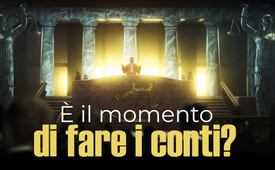 Genocidio Covid reclama una corte mondiale indipendente (Norimberga 2.0)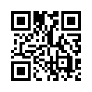 Le lobby internazionali, la corruzione della politica e della magistratura da parte di Big Pharma rendono evidente la necessità di una magistratura fondamentalmente rinnovata e indipendente. Soprattutto nel contesto dei crimini globali del Covid 19, un genocidio la cui portata non è ancora stata appurata, è necessario un tribunale speciale, paragonabile ai processi di Norimberga dopo la Seconda Guerra Mondiale. Un gruppo di giuristi sta facendo progressi interessanti in questo senso.Le lobby internazionali e la corruzione della politica e della magistratura da parte di Big Pharma rendono evidente la necessità di una magistratura fondamentalmente rinnovata e indipendente. Soprattutto nel contesto dei crimini globali del Covid 19, un genocidio la cui portata non è ancora stata appurata, è necessario un tribunale speciale, paragonabile ai processi di Norimberga dopo la Seconda Guerra Mondiale.

Un gruppo di avvocati internazionali, esperti di alto livello e scienziati di fama presentano a un gran giurì le prove che la pandemia COVID-19 sia un'operazione criminale. Il suo scopo è quello d'instaurare una dittatura mondiale. Tra i testimoni esperti figurano consulenti dell'OMS, un funzionario delle Nazioni Unite, membri dell'intelligence britannica, ex ufficiali delle forze armate statunitensi e britanniche, un esperto del "Center for Disease Control" (USA), un ex vicepresidente di Pfizer, un premio Nobel per la medicina e molti altri testimoni di alto profilo. 
Sono fiduciosi che al termine del processo verranno formulate accuse contro tutti i principali presunti imputati.

L'accusa
L'accusa è che i governi del mondo si siano trovati sotto l'influenza di strutture di potere corrotte e criminali che hanno orchestrato collettivamente una pandemia che stavano pianificando da anni. A tal fine, hanno deliberatamente creato un panico di massa attraverso false affermazioni sui fatti e un'operazione psicologica socialmente costruita. Tali messaggi sono stati diffusi attraverso i principali mezzi di comunicazione. Il panico di massa aveva lo scopo di convincere la popolazione ad accettare iniezioni sperimentali, le cosiddette "vaccinazioni", che però non sono vaccinazioni. Queste non si sono rivelate né efficaci né sicure, ma estremamente pericolose e persino mortali. L'accusa si concentra in particolare su: Christian Drosten, Anthony Fauci, Tedros Adhanom Ghebreyesus dell'Organizzazione Mondiale della Sanità OMS, Bill Gates, BlackRock e Pfizer. L'obiettivo finale delle pandemie inscenate è il controllo totale di tutti gli esseri umani. Gli esperti presentano fatti fondati al riguardo.

La constatazione degli esperti: 
Secondo il gruppo di esperti, il Covid 19 è solo una pandemia da test PCR. Essa è alimentata da una sofisticata operazione psicologica per mettere la popolazione mondiale in un costante stato di panico. Il virus è equivalente a una lieve influenza che può essere curata in modo sicuro ed efficace con terapie comprovate. Tuttavia, questi ultimi sono stati vietati da coloro che stanno usando la copertura di questa piandemia per portare avanti il loro obiettivo finale. Tutti dovrebbero essere costretti a ricevere le iniezioni sperimentali non solo inefficaci ma anche altamente pericolose - anzi, mortali.

L'obiettivo della pandemia Covid: 
Secondo il gruppo di esperti, l'obiettivo principale sarebbe il controllo globale. Questo prevede il saccheggio completo dell'economia. Si tratta di distruggere deliberatamente le piccole e medie imprese, i negozi al dettaglio, gli hotel e i ristoranti, in modo che le piattaforme che operano a livello internazionale, come Amazon, possano prenderne il controllo. Le stesse forze che 13 anni fa hanno trasformato l'influenza suina in una pandemia hanno creato questa pandemia Covid. I politici non hanno impedito questi crimini finanziari perché sostengono – e traggono profitto – da coloro che li commettono.

I governi sono stati assoggettati al Forum Economico Mondiale
Se l'opinione pubblica mondiale avesse guardato più da vicino durante la crisi della Lehman Brothers, invece di credere ciecamente alle promesse dei governi che i responsabili di questi crimini finanziari sarebbero stati chiamati a risponderne, l'opinione pubblica mondiale avrebbe visto allora che la mafia finanziaria ha saccheggiato le casse pubbliche per decenni. Inoltre, avrebbe visto che i governi non operano più a favore del popolo. Al contrario, sono stati conquistati dalla mafia finanziaria, attraverso la sua piattaforma principale, il Forum economico mondiale WEF. Il suo fondatore, Klaus Schwab, aveva già iniziato nel 1992 a creare i propri leader globali attraverso il programma Young Global Leaders. Due dei primi diplomati sono stati Angela Merkel e Bill Gates. Altri passati alla ribalta sono Sebastian Kurz, Justin Trudeau, Jacinda Ardern, Emmanuel Macron e molti altri. L'obiettivo era già allora la riduzione massiccia della popolazione e il suo controllo attraverso la manipolazione del DNA. Il piano era anche quello di distruggere deliberatamente la democrazia, lo stato di diritto e le costituzioni. A seguito di un caos orchestrato, le persone avrebbero dovuto accettare la perdita delle identità nazionali e culturali per passare a un unico governo mondiale sotto l'egida dell'ONU cioè delle Nazioni Unite. Esse sono già sotto il completo controllo del Forum Economico Mondiale. 
Questo include passaporti digitali, attraverso i quali ogni singolo movimento è monitorato e controllato, e inoltre una moneta unica digitale. Quest'ultima è disponibile solo attraverso la Banca Mondiale, a patto che si faccia esattamente ciò che il regime si aspetta.

L'avvento al potere da parte della mafia finanziaria – pianificata da oltre 20 anni
In stretta collaborazione con persone come Bill Gates, i Rockefeller e altri, il WEF promuove apertamente la drastica riduzione della popolazione mondiale e la manipolazione del DNA umano fino al transumanesimo. A tal fine, sono stati fatti piani concreti per questa pandemia Covid almeno dalla primavera del 2001. Ad esempio con l'Operazione “Dark Winter”, seguita da un'altra attività di questo tipo, cioè l'esercitazione “Lockstep” della Fondazione Rockefeller nel 2010. E infine l'Evento 201 nell'ottobre 2019 a New York, sponsorizzato dal “Johns Hopkins Centre for Health Security”, dalla Fondazione Rockefeller, dal Forum Economico Mondiale e dalla Fondazione Bill e Melinda Gates. Il Gran Giurì sarà informato sul contesto storico e geopolitico dell'avvento al potere e degli obiettivi eugenetici dai seguenti testimoni di alto profilo: James Bush, ex membro dell'esercito statunitense che ha partecipato all'Operazione Dark Winter nel 2001. Gli ex membri dell'intelligence britannica Brian Gerrish e Alex Thompson. I giornalisti investigativi Whitney Webb e Matthew Ehret, e gli ex collaboratori e consulenti dell'Organizzazione Mondiale della Sanità Sylvia Behrendt e Astrid Stuckelberger.

Ecco come l'eccesso di mortalità è stato nascosto per così tanto tempo
Fino all'inizio delle iniezioni sperimentali, non c'era alcun eccesso di mortalità. All'inizio del 2020 non era stato registrato nemmeno un caso. Gli esperti spiegano come è nata l'emergenza sanitaria internazionale e cosa si cela dietro la leggenda dello scoppio epidemico. Dimostrano che il virus non è più pericoloso della normale influenza. Dimostrano che il test PCR non può dirci nulla sulle infezioni, sebbene sia stato utilizzato come unica base per tutte le misure anti-Covid. E riportano gli effetti collaterali e i decessi di massa dei cosiddetti "vaccini a mRNA", che non sono solo inefficaci bensì potenzialmente letali. A testimoniare sono: 
- il dott. Wolfgang Wodarg, esperto specialista polmonare che 13 anni fa riuscì a smascherare      l'influenza suina come influenza leggera
- la professoressa Ulrike Kämmerer, biologa dell'Università di Würzburg 
- e il dottor Mike Yeadon, ex vicepresidente di Pfizer 
  Inoltre: 
- la dott.ssa Sylvia Behrendt
- la dott.ssa Astrid Stuckelberger dell'OMS
 -la prof.ssa Dolores Cahill dell'Università di Dublino
- la prof.ssa Antonietta Gatti e 
- il Prof. Berkholz

Perché i pazienti Covid sono stati trattati deliberatamente in modo sbagliato
Un altro gruppo di esperti è costituito dal dottor Thomas Binder dalla Svizzera, dal dottor Brian Ardis dal Texas, dal dottor Shankara Chetty dal Sudafrica, dal dottor Wolfgang Wordarg dalla Germania e da John O'Looney, impresario funebre dall'Inghilterra. Essi testimoniano come, sin dall'inizio, l'umanità sia stata vittima di un divieto deliberato e del tutto insensato di terapie consuete, efficaci e sicure per la cura delle malattie respiratorie. Al contrario, sono stati imposti trattamenti spesso letali oggi considerati una grave irregolarità medica: Intubazione, Remdesivir e Midazolam. Il becchino John O'Looney spiega come inizialmente abbia creduto alle affermazioni sull'esistenza di una pandemia e abbia persino aiutato la BBC a diffondere la propaganda allarmistica, finché non si è reso conto di come le persone venissero uccise deliberatamente con il pretesto della pandemia.

Errori di trattamento e vaccini: omicidio di massa da parte del governo
La prof.ssa Alexandra Henrion-Caude, il prof. Sucharit Bhakdi, la dott.ssa Vanessa Schmidt-Krüger, il dott. Robert Malone, inventore della tecnica del vaccino mRNA e il prof. Arne Burkhardt, patologo tedesco, dimostrano che il Covid-19 è innocuo e ha un tasso di sopravvivenza del 99,97% se trattato correttamente. È la "vaccinazione" che sta facendo ammalare molte persone. Dal settembre 2022 sta causando un eccesso di mortalità fino al 40%, a causa dell'avvelenamento da proteina Spike e dello spegnimento del sistema immunitario. Il dottor Mike Yeadon, ex vicepresidente della Pfizer, riferisce che un gruppo di scienziati ha persino trovato prove concrete che i produttori di vaccini stiano sperimentando dosaggi letali per scoprire come gli effetti collaterali mortali possano essere manipolati in modo che la popolazione non capisca immediatamente cosa le stia accadendo.I reati delle misure CovidGli esperti Prof. Mattias Desmet, Dr. Ariane Bilheran, Meredith Miller, Prof. Harald Walach e Stefan Cohen, collaboratori del Ministero degli Interni tedesco, spiegano il modus operandi degli attori accusati della pandemia Covid. Dopo aver dichiarato un'emergenza sanitaria e averne fatto un interesse internazionale, hanno immediatamente imposto un blocco. Rapidamente hanno introdotto l'assurdo e pericoloso obbligo delle mascherine, assieme al distanziamento sociale, fisicamente e psicologicamente molto dannoso. In questo modo hanno raggiunto il loro vero obiettivo: le iniezioni inefficaci, pericolose e spesso addirittura mortali.

L'agenda del predominio mondiale
L'ex ufficiale dei servizi segreti britannici Alex Thompson spiega che la City di Londra è la più grande potenza finanziaria del mondo e il suo obiettivo è sempre stato il dominio del mondo. La loro strategia principale è il controllo mentale. Gli esperti rivelano come il controllo mentale, la manipolazione psicologica e le tecniche di ipnosi siano utilizzate per controllare le opinioni e il comportamento del pubblico in tutto il mondo. Le informazioni sono supportate da documenti ufficiali dei governi e delle organizzazioni citate. Ex consulenti dell'Organizzazione Mondiale della Sanità e delle Nazioni Unite rivelano come l'OMS e l'ONU siano state gestite interamente da entità private e quindi costituite come un vero e proprio governo mondiale. Quello che devono fare è dichiarare un'emergenza sanitaria internazionale, e così facendo possono privare l'intera popolazione mondiale di tutti i diritti e le libertà. Ovviamente, questo fa parte di un piano che mira alla supremazia mondiale. Per raggiungere questo obiettivo, l'umanità andrebbe ridotta drasticamente e inoltre controllata in modo spietato. Il piccolo resto di esseri umani andrebbe modificato geneticamente, ad esempio con vaccinazioni a mRNA, e integrato tecnicamente con impianti cerebrali in modo da poter essere collegato a macchine e intelligenze artificiali e controllato totalmente fino a quando non obbedisca perfettamente.

Conclusione
Le prove degli avvocati e degli esperti sono ora sul tavolo. Solo un'opinione pubblica critica a livello mondiale, discorsi pubblici e il successo dell'incriminazione davanti a un gran giurì possono ancora fermare i piani mortali della massima oligarchia finanziaria. Ecco perché la diffusione di questi fatti è così importante. Perché solo poche persone sono consapevoli di quanto è stato pianificato e già è in corso. Tutti i dettagli e le ulteriori informazioni sono disponibili al seguente link
https://stopworldcontrol.com/jurydi bri; hmFonti:Imputazioni per i crimini Covid-19
https://stopworldcontrol.com/jury/Anche questo potrebbe interessarti:#Documentari - www.kla.tv/documentari-it

#Coronavirus - www.kla.tv/coronavirus-it

#Vaccini - www.kla.tv/vaccini-it

#TestPCR - Test PCR - www.kla.tv/test-PCR-it

#OMS - OMS - Organizzazione Mondiale della Sanità - www.kla.tv/oms-it

#BillGates - Bill Gates - www.kla.tv/BillGates-it

#Rockefeller - www.kla.tv/rockefeller-it

#WEF - www.kla.tv/WEF-ita

#BlackRock - www.kla.tv/BlackRock-itKla.TV – Le altre notizie ... libere – indipendenti – senza censura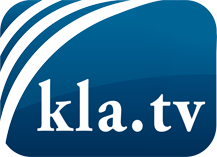 ciò che i media non dovrebbero tacerecose poco sentite, dal popolo, per il popoloinformazioni immancabili in oltre 70 lingue www.kla.tv/itResta sintonizzato!Abbonamento gratuito alla circolare con le ultime notizie: www.kla.tv/abo-itInformazioni per la sicurezza:Purtroppo le voci dissenzienti vengono censurate e soppresse sempre di più. Finché non riportiamo in linea con gli interessi e le ideologie della stampa del sistema, dobbiamo aspettarci che in ogni momento si cerchino pretesti per bloccare o danneggiare Kla.TV.Quindi collegati oggi stesso nella nostra rete indipendente da internet!
Clicca qui: www.kla.tv/vernetzung&lang=itLicenza:    Licenza Creative Commons con attribuzione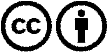 È benvenuta la distribuzione e la rielaborazione con attribuzione! Tuttavia, il materiale non può essere presentato fuori dal suo contesto. È vietato l'utilizzo senza autorizzazione per le istituzioni finanziate con denaro pubblico (Canone Televisivo in Italia, Serafe, GEZ, ecc.). Le violazioni possono essere perseguite penalmente.